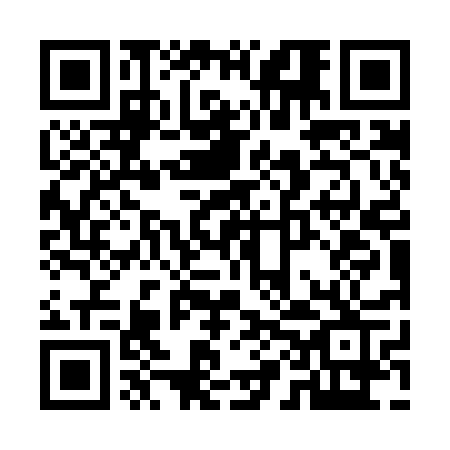 Prayer times for Domaine-Lecours, Quebec, CanadaWed 1 May 2024 - Fri 31 May 2024High Latitude Method: Angle Based RulePrayer Calculation Method: Islamic Society of North AmericaAsar Calculation Method: HanafiPrayer times provided by https://www.salahtimes.comDateDayFajrSunriseDhuhrAsrMaghribIsha1Wed4:035:3912:505:518:019:382Thu4:015:3812:505:528:029:403Fri3:595:3612:495:528:039:414Sat3:575:3512:495:538:059:435Sun3:555:3312:495:548:069:456Mon3:535:3212:495:558:079:477Tue3:515:3112:495:558:089:498Wed3:495:2912:495:568:109:519Thu3:475:2812:495:578:119:5210Fri3:455:2712:495:588:129:5411Sat3:435:2512:495:588:139:5612Sun3:415:2412:495:598:159:5813Mon3:395:2312:496:008:1610:0014Tue3:375:2212:496:018:1710:0215Wed3:365:2112:496:018:1810:0316Thu3:345:1912:496:028:1910:0517Fri3:325:1812:496:038:2010:0718Sat3:305:1712:496:038:2210:0919Sun3:295:1612:496:048:2310:1120Mon3:275:1512:496:058:2410:1221Tue3:265:1412:496:058:2510:1422Wed3:245:1312:496:068:2610:1623Thu3:225:1212:496:078:2710:1724Fri3:215:1212:506:078:2810:1925Sat3:195:1112:506:088:2910:2126Sun3:185:1012:506:088:3010:2227Mon3:175:0912:506:098:3110:2428Tue3:155:0812:506:108:3210:2529Wed3:145:0812:506:108:3310:2730Thu3:135:0712:506:118:3410:2831Fri3:125:0712:506:118:3510:30